Sample Course Outline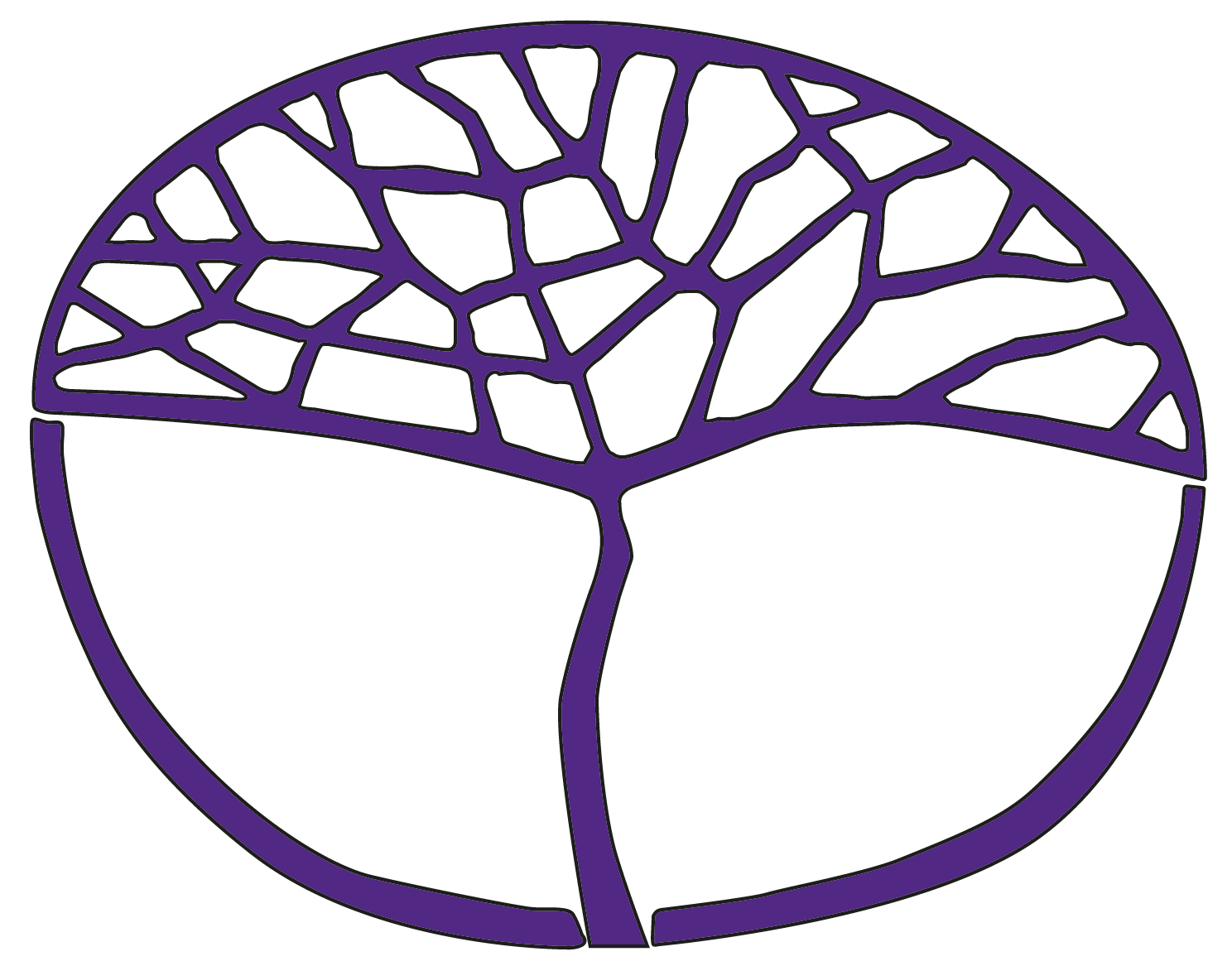 Ancient HistoryATAR Year 12Unit 3 – Elective 3: Rome 133–63 BCUnit 4 – Elective 3: Rome 63 BC–AD 14Copyright© School Curriculum and Standards Authority, 2015This document – apart from any third party copyright material contained in it – may be freely copied, or communicated on an intranet, for non-commercial purposes in educational institutions, provided that the School Curriculum and Standards Authority is acknowledged as the copyright owner, and that the Authority’s moral rights are not infringed.Copying or communication for any other purpose can be done only within the terms of the Copyright Act 1968 or with prior written permission of the School Curriculum and Standards Authority. Copying or communication of any third party copyright material can be done only within the terms of the Copyright Act 1968 or with permission of the copyright owners.Any content in this document that has been derived from the Australian Curriculum may be used under the terms of the Creative Commons Attribution 4.0 International licence.DisclaimerAny resources such as texts, websites and so on that may be referred to in this document are provided as examples of resources that teachers can use to support their learning programs. Their inclusion does not imply that they are mandatory or that they are the only resources relevant to the course.Sample course outlineAncient History – ATAR Year 12Semester 1 – Unit 3 – People, power and authorityThis outline is based on Elective 3: Rome 133–63 BCSemester 2 – Unit 4 – Reconstructing the ancient worldThis outline is based on Elective 3: Rome 63 BC–AD 14WeekSyllabus content1–3Part ABackground for the period the historical and geographical context, including the location of Rome and the geographical extent and expansion of Roman territory, and neighbouring kingdoms and societiesthe nature of power and authority in Rome in 133 BC, including:the social structures of Roman society (the nobility, equestrians, slaves, freedmen, socii, patron-client relations and family structures)the distinction between citizens and non-citizensthe political structures (the Republic/Senatus Populusque Romanus [SPQR]), consuls, senate, tribunate, assemblies and provincial administration)the economy (agriculture, the land tenure system, trade, slavery, provinces and taxation)the military organisationreligious practices (omens, oracles, religious festivals, triumphs and games)Historical Skillschronology, terms and conceptsPower and authority – change and developmentThe Gracchithe problems confronting Rome in 133 BC; reasons for the reforms of Tiberius and Gaius Gracchusthe traditional roles and powers of the tribunatethe lex agrariathe reforms of Gaius Gracchusthe methods used by the Gracchithe political, economic and social impact of the reformsthe challenge to the power and authority of the SenateHistorical Skillschronology, terms and conceptsanalysis and use of sourcesperspectives and interpretationsTask 1: Essay (Week 3)4–5Marius’ First – Sixth consulshipsMarius’ First – Sixth consulships, the reasons for these consulships, the commands against Jugurtha, the Teutones and CimbriMarius’ military reformsthe role of tribunesthe rise of client armies and the tribunatethe challenge to the power and authority of the Senate and the Roman RepublicHistorical Skillschronology, terms and conceptsanalysis and use of sourcesperspectives and interpretationsexplanation and communicationTask 2: Source analysis (Week 5)6Italian/Social Warsthe origins, key events and individuals of the Italian/Social Wars and the subsequent changes to citizenshipHistorical Skills	chronology, terms and conceptsanalysis and use of sourcesperspectives and interpretations7–8Sulla’s consulship to the ‘Sullan Restoration’Sulla’s consulship; Mithridatic command; First March on Rome; overview of the Mithridatic War and the consequencesSulla’s Second March on Rome and the Civil War; Sulla’s dictatorshipthe effectiveness of the so-called ‘Sullan Restoration’, including the reforms to the tribunate and Senatesignificance of the increasing use of violence and the military as political weaponsHistorical Skillschronology, terms and conceptsanalysis and use of sourcesperspectives and interpretationsexplanation and communicationTask 3: Essay (Week 8)9–10Extraordinary commands of Pompey to 63 BCthe reasons for, and nature of, the extraordinary commands of Pompey up to 63 BC and their impact on the power and authority of the Roman Republic/SPQR, including:the commands against Lepidus, Sertorius and Spartacusthe lex Gabinia and lex Maniliathe role of the tribunateHistorical Skillschronology, terms and conceptsanalysis and use of sourcesperspectives and interpretationsTask 4: Short answer (Week 10)11Cicero’s consulshipCicero’s consulshipthe key events and outcome of the Catiline Conspiracythe Concordia OrdinumViolence in Roman politicsthe role and impact of violence in Roman politics, including:the use of the Senatus Consultum UltimumCivil Warthe use of client armiesthe role of the tribunateHistorical Skillschronology, terms and conceptshistorical questions and researchanalysis and use of sourcesperspectives and interpretationsexplanation and communicationTask 5 Part A: Historical inquiry (begin Week 11)12–14Part B: IndividualsStudents investigate the life of one individual from the society they study (Tiberius Gracchus, Gaius Gracchus, Marius, Sulla, or Pompey). Students apply the requisite historical skills described as part of this unit, while investigating the following about the individual:the background and rise to prominence of the individual, including:family background and statuskey events in his/her rise to prominencesignificant influences on early developmentthe career of the individual, including:change of role, position, status over timepossible motivations for actionsmethods used to achieve aims relationships with groups and other individualssignificant events in the career of the individualmanner and impact of deaththe impact and legacy of the individual, including: assessment of their life and career the influence of the individual on their timetheir longer-term impact and legacychanging perspectives and interpretations of the individual, including:depictions of the individual during his/her lifetimejudgements of the individual by other individuals and groups during his/her lifetimeinterpretations of the individual after his/her death (in writings, images, films)Historical Skillschronology, terms and conceptshistorical questions and researchanalysis and use of sourcesperspectives and interpretationsexplanation and communicationTask 5 Part A (submit Week 14)Task 5 Part B: Historical inquiry validation essay (Week 14)Revision (week 14)15Task 6: Semester 1 ExaminationWeekSyllabus content1–5Students study Rome in the period 63 BC–AD 14, with particular reference to the writings of Cicero and Appian, Augustus’ Res Gestae, and other relevant sources. The following needs to be developed at the appropriate points in the unit:The limitations, reliability and evaluation of the sourcesthe historical context and the influence of this on the writings of Cicerothe historical context and the influence of this on the writings of Appian the nature, purpose and limitations of the writings of Cicero and Appian and of Augustus’ Res Gestaethe reliability of the writings of Cicero and Appian, and Augustus’ Res Gestae and other sources for an understanding of the nature of Roman politics, the end of the Roman Republic, the motivations of individuals, the importance of the military, and the corruption of governing classeschanging interpretations of the sources over time and their contributions to an understanding of the period The geographic and historical contextthe location of Rome and the geographical extent of Roman territory; and neighbouring kingdoms and societiesan overview of Rome in 63 BC, including the social structure of Roman society; political structures; the economy; military organisation (client armies); religious practices; and cultureThe nature and range of sources for the period and identification of key issues related to the investigation of the sourcesthe key archaeological and written sources for the period, including the writings of Appian, Cicero, Caesar, Sallust, Suetonius, Plutarch, and Augustus’ Res Gestae; the Ara Pacis; temples, Roman imperial sculpture, reliefs; and coinagethe nature of Cicero’s, Appian’s and Augustus’ texts and techniquesissues arising from the incomplete nature of the evidence for the time period and the reliance on Cicero, Appian and AugustusThe historical period The ‘First Triumvirate’ and the Civil Warthe formation of the so-called ‘First Triumvirate’ of Caesar, Crassus and Pompey, including:tensions between the optimates and popularesCaesar’s first consulship, his legislative program, and his acquisition of the Gallic Commandthe actions of Clodius and Cicero, the reasons for and results of the Conference of Luca, the reasons for the breakdown of the ‘First Triumvirate’the key events of the Civil War, including Caesar versus Pompey and the optimates, the battles of Pharsalus, Thapsus, and MundaHistorical Skillschronology, terms and conceptshistorical questions and researchanalysis and use of sourcesperspectives and interpretationsexplanation and communicationTask 7: Short answer (Week 3)Task 8 Part A: Historical inquiry (begin Week 4)WeekSyllabus content6–10Caesar’s dictatorship and deathCaesar’s dictatorship, including his constitutional position and reform programthe assassination of Caesar and the consequencesThe ‘Second Triumvirate’the formation of the so-called ‘Second Triumvirate’ of Mark Antony, Lepidus and Octavianthe tensions and rivalry between Octavian and Mark Antonythe breakdown of the ‘Second Triumvirate’Cleopatrathe significance of the Battle of ActiumHistorical Skillschronology, terms and conceptshistorical questions and researchanalysis and use of sourcesperspectives and interpretationsexplanation and communicationTask 8 Part A (submit Week 6)Task 8 Part B: Historical inquiry validation essay (Week 6)Task 9: Source analysis (Week 10)11–14AugustusOctavian’s constitutional position after Actiumthe purpose and nature of the First and Second Settlements of Augustus, subsequent developments, and their impact in consolidating his authority the reforms of Augustus and their political, social, military, cultural and economic impact on the Roman Republicviolence in Roman politics, including the use of client armies and civil warthe contribution of the sources to an understanding of the motivation of key individuals, including Pompey, Caesar, Mark Antony and Octavian/Augustusthe significance of the sources for understanding the decline of the Senate, the fall of the Republic, and the use of violence in Roman politicsHistorical Skillschronology, terms and conceptsanalysis and use of sourcesperspectives and interpretationsexplanation and communicationTask 10: Essay (Week 13)Revision (Week 14)15Task 11: Semester 2 ExaminationHistorical SkillsThe following skills will be developed during the year.Chronology, terms and conceptsidentify links between events to understand the nature and significance of causation, continuity and change over timeuse historical terms and concepts in appropriate contexts to demonstrate historical knowledge and understandingHistorical questions and researchformulate, test and modify propositions to investigate historical issuesframe questions to guide inquiry and develop a coherent research plan for inquiryidentify, locate and organise relevant information from a range of ancient and modern sourcesidentify and practise ethical scholarship when conducting researchAnalysis and use of sourcesidentify the origin, purpose and context of historical sourcesanalyse, interpret and synthesise evidence from different types of sources to develop and sustain an historical argumentevaluate the reliability, usefulness and contestability of sources to develop informed judgements that support an historical argumentPerspectives and interpretationsanalyse and account for the different perspectives of individuals and groups in the pastevaluate critically different historical interpretations of the past, how they evolved, and how they are shaped by the historian’s perspectiveevaluate contested views about the past to understand the provisional nature of historical knowledge and to arrive at reasoned and supported conclusionsExplanation and communicationdevelop texts that integrate appropriate evidence from a range of sources to explain the past and to support and refute argumentscommunicate historical understanding by selecting and using text forms appropriate to the purpose and audienceapply appropriate referencing techniques accurately and consistently